Załącznik nr 1: Wzór formularza oferty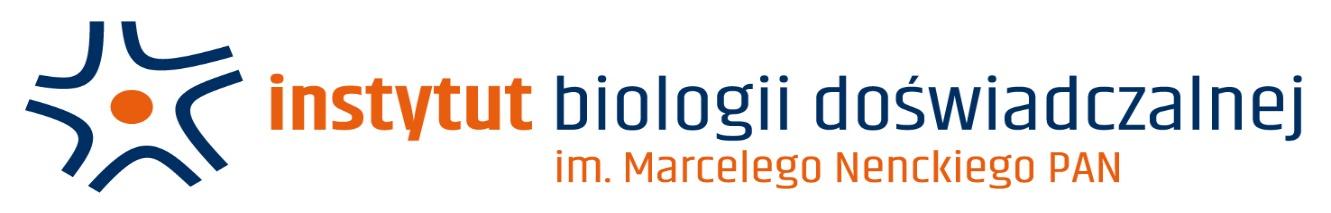 Nazwa i adres Wykonawcy:…………………………….……………………………Osoba do kontaktu: ………………………………………………………………………tel. ……………..……….., e-mail: ………………………………………………………..Przedmiot zamówienia:  Usługa serwisowa i konserwacji 230 szt. klimatyzatorów typu splitCena netto ………………………….………… PLN,Podatek  ……….. % VAT, tj. ………………………..PLNCena brutto ………………..…………… PLNTermin realizacji zamówienia: Przeglądy i konserwacje urządzeń wykonywane będą dwa razy w roku w terminach uzgodnionych z Zamawiającym. Umowa na okres 12 miesięcy od dnia zawarcia Umowy.Do niniejszej oferty załączam referencje (doświadczenie w obsłudze 230 klimatyzatorów) – …………………………..
(TAK – 20 pkt., NIE – 0 pkt.)Oświadczam, że nie podlegam wykluczeniu z postępowania na podstawie art. 7 ust. 1 ustawy  z dnia 13 kwietnia 2022 r. o szczególnych rozwiązaniach w zakresie przeciwdziałania wspieraniu agresji na Ukrainę oraz służących ochronie bezpieczeństwa narodowego (Dz. U. z 2021 r., poz. 835)Zapoznałam/em się ze wzorem umowy stanowiącym załącznik nr 2 do zapytania ofertowego i nie wnoszę do niego żadnych zastrzeżeń.…………………………………			…………………..………………	      		                  Miejscowość, data                                                                      	Podpis i pieczęć WykonawcyPasteura 3, 02-093 Warszawa; tel. 22 589 22 55, m.pawlowski@nencki.edu.pl, http://www.nencki.edu.pl_LP.OPISSpełnienie wymogu (TAK/NIE)UWAGI1.Przeglądy (czyszczenie parowników środkiem grzybobójczym i skraplaczy kompresorem, czyszczenie turbin, uzupełnianie brakującej otuliny, sprawdzenie drożności odpływu kondensatu itp.), prace konserwacyjne 
i serwisowanie 230 szt. klimatyzatorów typu split zainstalowanych w budynkach Instytutu Biologii Doświadczalnej; 2. Bieżące usuwanie awarii i usterek w tym wymiana uszkodzonych i nienadających się do naprawy klimatyzatorów - po uprzedniej akceptacji oferty Wykonawcy przez Zamawiającego i na podstawie zlecenia  Zamawiającego;3.Prowadzenie dokumentacji zgodnie z ustawą o substancjach zubożających warstwę ozonową oraz o niektórych fluorowanych gazach cieplarnianych Dz.U.2017 poz. 1567 z 23 sierpnia 2017 r.) 3.Wykonawca zapewnia: środki czystości i dezynfekujące wykorzystywane przy pracach konserwacyjnych (koszt wliczony w cenę przedmiotu zamówienia)4.Wymagany czas reakcji w przypadku awarii 
(rozumiany jako gotowość do podjęcia naprawy) powinien wynosić 12 godzin.